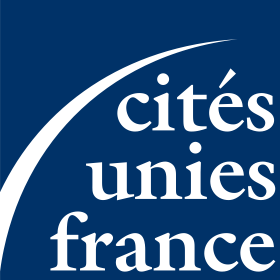 Réunion du groupe pays Arménie Jeudi 18 mai 2017De 11h à 13h30 Cités Unies France9, rue Christiani75018 PARIS11h00-11h15	 IntroductionMme Isabelle Caullery, Vice-présidente du Département des Hauts-de-Seine, en charge des Relations et coopération internationales, Affaires européennesM. Simoné Giovetti, Chargé de mission, Cités-Unies-FranceDAECT (Délégation pour l’Action Extérieure des Collectivités Territoriales)  11h15-11h45 	Retour sur les 3èmes Assises de la coopération décentralisée franco-arménienneBilan généralThématiques abordées11h45-12h45	Quelles perspectives de travail pour le groupe-pays ?Echanges entre les participants12h45-13h15	 Les appels à projets du MAEDIDélégation pour l’Action Extérieure des Collectivités Territoriales13h15-13h30 	Questions diversesORDRE DU JOUR 